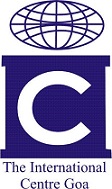 Kitaab: Books in DiscussionProposal formFull name of proposer:Surname:						First name:ICG Membership No:Member’s contact information:Email:							Cell no:Name of proposed book & author:Author:Book details (title, publisher, year of publication):Author’s place of residence and complete address:Author’s email:						Cell number:Proposed date/week of book discussion:Please send to: Dr Pushkar, Director-The International Centre Goa, Dr E Borges Road, Dona Paula, Goa 403004Email: director@incentgoa.com